Na czym polega dieta optymalna?Czym dokładnie jest dieta optymalna? W jakich przypadkach warto się na nią zdecydować?Czym dokładnie jest dieta optymalna?Dieta optymalna zwana jest również dietą zbilansowaną, którą często utożsamia się ze sposobem żywienia zaproponowanym przez lekarza Jana Kwaśniewskiego. Nie zawsze jednak są to pojęcia tożsame. Na czym więc dokładnie ona polega?Czym jest dieta optymalna?Optymalna, pełnowartościowa albo zbilansowana. Właśnie tak można ją określić, składa się bowiem ze świetnie skomponowanych posiłków, które dedykowane są osobom ceniącym wygodę oraz różnorodność w jadłospisie. Dieta optymalna pozwala jednak nie tylko zapewnić organizmowi wszystkie składniki odżywcze, ale również umożliwia zdrowy spadek wagi. Z tego też powodu w naszym cateringu można znaleźć ją w 5 wersjach kalorycznych, od 1000 do 2200 kcal, w zależności od swoich bieżących potrzeb.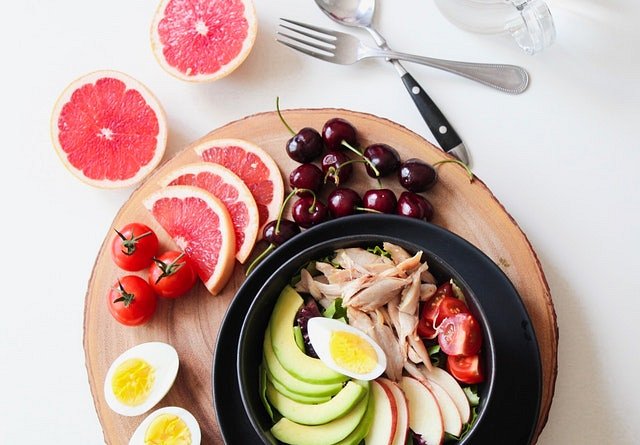 Czy ta dieta jest dla mnie?Jeśli cenisz różnorodność, w kuchni nie lubisz nudy, a przy tym chcesz zdrowo stracić wagę lub ją utrzymać, dieta optymalna może być dopasowana właśnie do Twoich potrzeb. Jej dodatkowym atutem jest szeroka gama stosowanych produktów, dlatego też będą z niej zadowolone osoby lubiące różne grupy produktów, bez zbędnych wyłączeń. Składają się na nią bowiem m.in.: chude mięso, dania rybne, produkty zbożowe, zdrowe desery owocowe oraz smacznie przygotowane warzywa.Jak widać dieta optymalna - zgodnie ze swoją nazwą - pozwala na spełnienie potrzeb nawet najbardziej wymagających osób, które nie chcą rezygnować z przyjemności jedzenia, a przy tym pragną zadbać o swoje zdrowie.